Материально-техническое обеспечение и оснащенность образовательного процесса МБДОУ – детский сад №4 «Ромашка»Материально- техническое обеспечение и оснащенность образовательного процесса МАДОУ детский сад № 5 «Малышка»Состояние материально-технического обеспечения соответствует педагогическим требованиям, современному уровню образования и санитарным правилам и нормам, утвержденными Постановлением Главного государственного санитарного врача Российской Федерации от 15 мая 2013 г. № 26 «Об утверждении СанПиН 2.4.1.3049-13 «Санитарно-эпидемиологические требования к устройству, содержанию и организации режима работы дошкольных образовательных организаций».Условия для реализации Образовательной программы дошкольного образования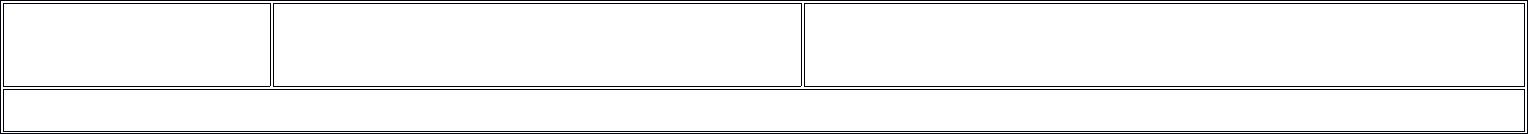 ЦентрприродыЦентрразвивающихигрЦентр«Строительнаямастерская»Центр игровой деятельностиРасширение познавательного опыта, его использование в трудовой деятельности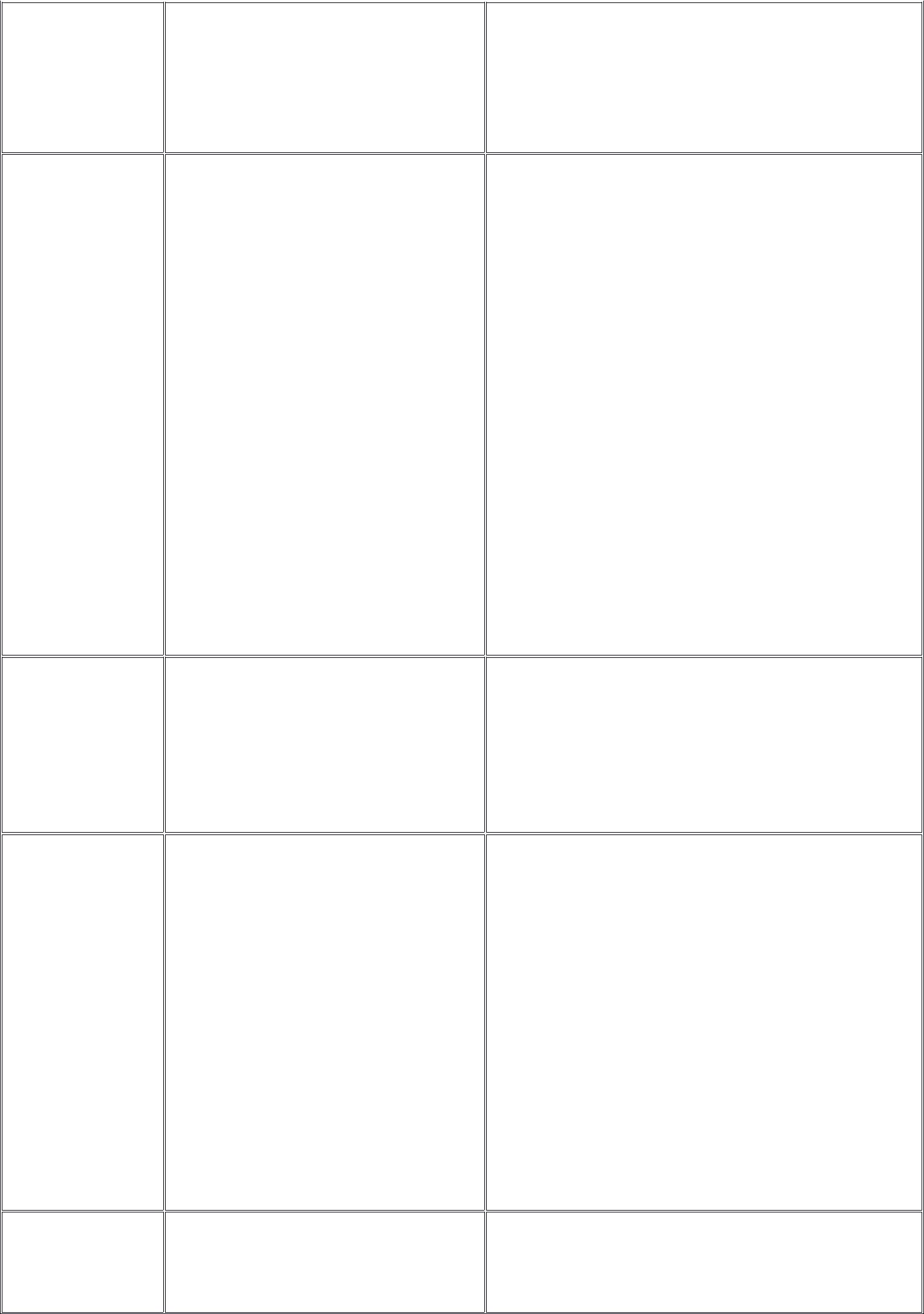 Расширение познавательного сенсорного опыта детейПроживание,преобразование познавательного опыта в продуктивной деятельности. Развитие ручной умелости, творчества. Выработка позиции творцаРеализация ребенком, полученных и имеющихся знаний об окружающем мире в игре. НакоплениеОборудование для ползания и лазания.Атрибуты к подвижным и спортивным играм.Нетрадиционное физкультурное оборудование.Календарь природы (2 мл., ср., ст., подг. гр.).Комнатные растения в соответствии с возрастными рекомендациями.Сезонный материал.Паспорта растений.Стенд со сменяющимся материалом на экологическую тематику.Макеты.Литература природоведческого содержания, набор картинок, альбомы.Материал для проведения элементарных опытов.Обучающие и дидактические игры по экологии.Инвентарь для трудовой деятельности.Природный и бросовый материал.Материал по астрономии (ст., подг).Дидактический материал по сенсорному воспитанию.Дидактические игры.Настольно-печатные игры.Познавательный материал.Материал для детского экспериментирования.Напольный строительный материал.Настольный строительный материал.Пластмассовые конструкторы (младший возраст- с крупными деталями).Конструкторы с металлическими деталями- старший возраст.Схемы и модели для всех видов конструкторов – старший возраст.Мягкие строительно- игровые модули- младший возраст.Транспортные игрушки.Схемы, иллюстрации отдельных построек (мосты, дома, корабли, самолёт и др.).Атрибутика для сюжетно- ролевых игр по возрасту детей («Семья», «Больница», «Магазин», «Школа», «Парикмахерская», «Почта»,Кабинеты и групповые помещения МБДОУ снабжены безопасной, эстетически привлекательной мебелью и оборудованием. Пространство групп организовано в виде разграниченных центров, оснащенных большим количеством развивающих материалов – книги, игрушки, материалы для творчества, оборудование для самостоятельной и совместной деятельности. При создании предметно-развивающей среды в МБДОУ педагоги учитывают возрастные, индивидуальные особенности детей. Группы пополняются современным игровым оборудованием, современными информационными стендами.Предметная среда всех помещений оптимально насыщена, выдержана мера «необходимого и достаточного» для каждого вида деятельности, представляет собой «поисковое поле» для ребенка, стимулирующее процесс его развития и саморазвития, социализации.МБДОУ не только уютно, красиво, удобно и комфортно детям, созданная развивающая среда открывает нашим воспитанникам весь спектр возможностей, направляет усилия детей на эффективное использование отдельных ее элементов. На территории детского сада расположены: прогулочные участки с игровым оборудованием. Оформлены цветники и клумбы.Одним из факторов, обеспечивающих нормальное развитие ребёнка и достаточно высокий уровень сопротивляемости его организма к заболеваниям, является организация здорового питания. Питание в учреждении осуществляется по 10-ти дневному цикличному меню.Административно-хозяйственная деятельность осуществлялась в соответствии с планом финансово-хозяйственной деятельности и сметой. Оборудование использовалось рационально, проводился учёт материальных ценностей лицами, ответственными за сохранность имущества.Оформление отчетной документации по инвентарному учету, списанию материальных ценностей осуществлялось своевременно, согласно локальным документам. Выполнен и косметический ремонт лестничных маршей, тамбуров.Администрация МБДОУ успешно решает задачи реализации государственной политикитребований нормативных правовых актов в области обеспечения безопасности в образовательных учреждениях, направленных на защиту здоровья и сохранение жизни воспитанников и персонала, создания и поддержания защищенности объектов детского сада, совершенствование системы безопасности. МБДОУ укомплектовано первичными средствами пожаротушения в соответствии с нормами ППБ; разработаны инструкции о мерах пожарной безопасности; разработан план эвакуации воспитанников и сотрудников на случай пожара и инструкции, определяющие действия персонала по обеспечению быстрой и безопасной эвакуации.Проведены мероприятия по обеспечению пожарной безопасности (инструктажи по пожарной безопасности, практические занятия по отработке плана эвакуации и порядка действий при ЧС , по пользованию средствами пожаротушения и т.д.). Проведены учебные тренировки по эвакуации воспитанников и сотрудников из здания детского сада, оформлен стенд по пожарной безопасности. Деятельность по обеспечению безопасности участников образовательных отношений регламентировалась локальными нормативно-правовыми документами: приказами, инструкциями, положениями, графиками. Во время пребывания воспитанников в учреждении обеспечение безопасности осуществлялось дежурным и администрацией МБДОУ, тревожной кнопкой. Дополнительно данная информация представлена для родителей на общих и групповых информационных стендах в виде консультаций, алгоритмов действий, памяток, оперативных сводок.Вывод: в учреждении созданы условия для функционирования здания и территории в соответствии с государственным санитарно-эпидемиологическим требованиям (СанПин), нормами и правилами пожарной безопасности; осуществляется деятельность, направленная на улучшение материально- технической базы в соответствии с основными направлениями деятельности, с учётом интересов детей и их возрастных особенностей; педагогические работники и развивающая предметно-пространственная среда обеспечивают условия для реализации образовательной программы дошкольного образования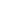 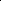 ВидОсновное предназначениеОснащениепомещенияПредметно-развивающая среда в МБДОУПредметно-развивающая среда в МБДОУПредметно-развивающая среда в МБДОУПредметно-развивающая среда в МБДОУМузыкальныйОрганизованнаяТелевизор, музыкальный центр,залобразовательнаяприставка DVD.деятельность..Модули.Физкультурный залДосуговые мероприятия.Пианино.Праздники.Детские музыкальные инструменты.ТеатрализованныеРазличные виды театра, ширмы.представления.Нетрадиционное физкультурноеРодительские собрания иоборудование.прочие мероприятия дляСпортивное оборудование дляродителей.прыжков, метания, лазания,МедицинскийОсмотр детей, консультацииОсмотр детей, консультацииИзолятор.кабинетмедсестры, врачей.Консультативно-Консультативно-Медицинский кабинет.просветительская работа сродителями и сотрудникамиМБДОУ.КоридорыИнформационно-Информационно-Стенды для родителей, визиткаМБДОУпросветительская работа сМБДОУ.сотрудниками МБДОУ иСтенды для сотрудников.родителями.УчасткиПрогулки, наблюдения.Прогулки, наблюдения.Прогулочные площадки для детейИгровая деятельность.Игровая деятельность.всех возрастных групп.СамостоятельнаяСамостоятельнаяИгровое, функциональное идвигательная деятельность.спортивное оборудование.Трудовая деятельность.Трудовая деятельность.Физкультурная площадка.Цветники.Развивающая предметно-пространственная среда в группахРазвивающая предметно-пространственная среда в группахРазвивающая предметно-пространственная среда в группахЦентрРасширениеРасширениеОборудование для ходьбы, бега,физкультурно-индивидуальногоравновесия.оздоровительндвигательного опыта вОборудование для прыжков.ойсамостоятельнойОборудование для катания, бросания,деятельностидеятельностиловли.жизненного опыта.«Армия», «Космонавты»,«Библиотека», «Ателье»)Предметы- заместители.ЦентрРасширениеДидактические, настольные игры побезопасностипознавательного опыта, егопрофилактике ДТП.использование вМакеты перекрестков, районовповседневной деятельности.города,Дорожные знаки.Литература о правилах дорожногодвижения.ЦентрРасширение краеведческихГосударственная и символикакраеведенияпредставлений детей,Кузбассанакопление познавательногоОбразцы русских костюмов.опытаНаглядный материала: альбомы,картины, фотоиллюстрации и др.Предметы народно- прикладногоискусства.Предметы русского быта.Детская художественной литературы.Центр книгиФормирование уменияДетская  художественная литературасамостоятельно работать св соответствии с возрастом детей.книгой, «добывать» нужнуюНаличие художественнойинформацию.литературы.Иллюстрации по темамобразовательной деятельности поознакомлению с окружающим мироми ознакомлению с художественнойлитературой.Материалы о художниках –иллюстраторахПортрет поэтов, писателей (старшийвозраст).Тематические выставки.ЦентрРазвитие творческихШирмы.театрализацииспособностей ребенка,Элементы костюмов.стремление проявить себя вРазличные виды театров (виграх-драматизациях.соответствии с возрастом).Предметы декорации.ЦентрПроживание,Бумага разного формата, разной«Творческаяпреобразованиеформы, разного тона.мастерская»познавательного опыта вДостаточное количество цветныхпродуктивной деятельности.карандашей, красок, кистей,Развитие ручной умелости,тряпочек, пластилина (стеки, доскитворчества. Выработкадля лепки).позиции творца.Наличие цветной бумаги и картона.Достаточное количество ножниц сзакругленными концами, клея,клеенок, тряпочек, салфеток дляаппликации.Бросовый материал (фольга, фантикиот конфет и др.)Место для сменных выставокдетских работ, совместных работдетских работ, совместных работдетей и родителей.Место для сменных выставокМесто для сменных выставокпроизведений изоискусства.произведений изоискусства.Альбомы- раскраски.Наборы открыток, картинки, книги иНаборы открыток, картинки, книги иальбомы с иллюстрациями,альбомы с иллюстрациями,предметные картинки.Предметы народно – прикладногоПредметы народно – прикладногоискусства.ЦентрРазвитие  творческихДетские музыкальные инструменты.Детские музыкальные инструменты.музыкальнойспособностей вПортрет композитора (старшийПортрет композитора (старшийдеятельностисамостоятельно-возраст).ритмическойМагнитофон.деятельности.Набор аудиозаписей.Музыкальные игрушки (озвученные,Музыкальные игрушки (озвученные,не озвученные).Игрушки- самоделки.Музыкально- дидактические игры.Музыкально- дидактические игры.Музыкально-дидактическиепособия.